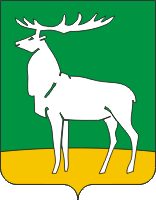 Муниципальное образование город Бузулук Оренбургской области V созывГОРОДСКОЙ СОВЕТ ДЕПУТАТОВг. БузулукРЕШЕНИЕ_25.10.2019 г._______                                                                       №_575____О внесении изменений в решение городского Совета депутатов от 20.11.2018 № 456          В соответствии со статьей 36 Федерального закона от 06.10.2003 № 131-ФЗ «Об общих принципах организации местного самоуправления в Российской Федерации», статьей 16 Закона Оренбургской области от 21.02.1996 «Об организации местного самоуправления в Оренбургской области», на основании  статьи 25 Устава города Бузулука городской Совет депутатов решил:Внести в решение городского Совета депутатов от 20.11.2018 № 456 «Об утверждении Положения о порядке проведения конкурса по отбору кандидатур на должность главы муниципального образования город Бузулук Оренбургской области» следующие изменения: В преамбуле решения слова «Закона Оренбургской области 21.09.1996» заменить словами «Закона Оренбургской области от 21.02.1996».Пункт 4 решения изложить в следующей редакции:         «4. Контроль за исполнением настоящего решения возложить на председателя городского Совета депутатов.».В приложении «Положение о порядке проведения конкурса по отбору кандидатур на должность главы муниципального образования город Бузулук Оренбургской области»: 1.3.1.Пункт 10 изложить в следующей редакции:«10. Кандидатуры в состав конкурсной комиссии, назначаемые городским Советом депутатов, вносятся депутатами, присутствующими на заседании городского Совета депутатов при обсуждении вопроса о назначении членов конкурсной комиссии, из состава депутатов городского Совета депутатов, избранных на основе всеобщего равного и прямого избирательного права при тайном голосовании на муниципальных выборах. Кандидатами в состав конкурсной комиссии могут быть предложены лица, не являющиеся депутатами городского Совета депутатов.Городской Совет депутатов рассматривает кандидатуры на соответствие требованиям, установленным настоящим положением, проводит открытое обсуждение и формирует список кандидатов. Сформированный список кандидатов в члены конкурсной комиссии выносится на рассмотрение городского Совета депутатов председателем городского Совета депутатов.Председатель городского Совета депутатов представляет каждую кандидатуру последовательно, в порядке внесения предложений, при этом кандидаты обязаны присутствовать на заседании лично. Депутаты вправе задавать вопросы любому из кандидатов, внесенных в список кандидатов. Обязательным условием проведения голосования является наличие письменного согласия кандидата на назначение в члены конкурсной комиссии (в произвольной форме, подписанного собственноручно), либо устного согласия кандидата на заседании Совета депутатов до начала голосования по его назначению.Назначенным на должность члена конкурсной комиссии считается кандидат, получивший большинство голосов от числа присутствующих депутатов.Результаты голосования по выборам кандидатов на назначение членами конкурсной комиссии оформляются решением городского Совета депутатов.».1.3.2. Абзац первый пункта 12 изложить в следующей редакции:«12. Деятельность конкурсной комиссии осуществляется коллегиально. Заседания комиссии проводятся открыто. По решению комиссии может быть проведено закрытое заседание. Заседания конкурсной комиссии проходят в здании органов местного самоуправления города Бузулука по адресу: г. Бузулук, ул. Ленина, 10.».1.3.3. Абзац первый пункта 13 изложить в следующей редакции:«13. Решение конкурсной комиссии принимается открытым голосованием и считается принятым, если за это решение проголосовало большинство от числа присутствующих членов конкурсной комиссии. При равенстве голосов членов конкурсной комиссии решающим является голос председателя конкурсной комиссии.»1.3.4. Абзац второй пункта 16 изложить в следующей редакции:«Председатель конкурсной комиссии, заместитель председателя конкурсной комиссии и секретарь конкурсной комиссии избираются на первом заседании открытым голосованием из членов конкурсной комиссии большинством от числа присутствующих членов конкурсной комиссии по предложению членов конкурсной комиссии. При равенстве голосов членов конкурсной комиссии, в случае выбора председателя конкурсной комиссии, голос председательствующего на заседании является решающим.».1.3.5. Пункт 26 изложить в следующей редакции:        «26. Решение о проведении конкурса принимается городским Советом депутатов:1) в случае истечения срока полномочий главы города – не позднее, чем за 45 дней до истечения срока полномочий главы города;2) в случае досрочного прекращения полномочий главы города - на ближайшем заседании городского Совета депутатов;3) в случае отмены решения городского Совета депутатов об избрании главы муниципального образования город Бузулук Оренбургской области - не позднее чем через тридцать дней со дня вступления в силу такого решения городского Совета депутатов;4) в случае признания ранее проведенного конкурса несостоявшимся, а также если ни один из кандидатов, представленных конкурсной комиссией по результатам конкурса, не избран главой муниципального образования город Бузулук Оренбургской области решением городского Совета депутатов – в сроки, установленные настоящим Положением;	5) в случае если кандидат, избранный главой муниципального образования город  Бузулук Оренбургской области, не представил в городской Совет депутатов копию документа об освобождении его от обязанностей, несовместимых со статусом главы муниципального образования город  Бузулук Оренбургской области (копию документа, удостоверяющего подачу заявления об освобождении от указанных обязанностей) - не позднее десяти календарных дней со дня принятия решения городским Советом депутатов об отмене решения об избрании на должность главы муниципального образования город  Бузулук Оренбургской области; 	6) в случае если полномочия главы муниципального город  Бузулук Оренбургской области прекращены досрочно на основании решения городского Совета депутатов об удалении его в отставку, и он обжалует в судебном порядке указанное решение – не ранее дня вступления решения суда в законную силу.».1.3.6. Пункт 29 изложить в следующей редакции:  «29. Гражданин, изъявивший желание участвовать в конкурсе, представляет в конкурсную комиссию:- личное заявление об участии в конкурсе согласно приложению № 1 к настоящему положению;- собственноручно заполненную и подписанную анкету по форме согласно приложению № 4 к настоящему положению;- копию паспорта гражданина Российской Федерации или иного документа, удостоверяющего личность;- копию трудовой книжки или иные документы, подтверждающие трудовую (служебную) деятельность;- копию документов, подтверждающих деятельность кандидата в случае, если он является индивидуальным предпринимателем, пенсионером;- копии документов об образовании;- копию документа, подтверждающего регистрацию в системе индивидуального (персонифицированного) учета, в том числе в форме электронного документа;- копию свидетельства о постановке физического лица на учет в налоговом органе по месту жительства на территории Российской Федерации;- заключение медицинской организации, предусмотренное пунктом 9 части 3 статьи 16 Федерального закона от 02.03.2007 № 25-ФЗ «О муниципальной службе в Российской Федерации»;- письменное согласие на обработку своих персональных данных в порядке, предусмотренном статьей 9 Федерального закона от 27.07.2006 № 152-ФЗ «О персональных данных», согласно приложению № 2 к настоящему положению.Заявление гражданина, с приложенными документами, указанными в настоящем пункте, регистрируется секретарем конкурсной комиссии в соответствующем журнале регистрации с указанием даты его подачи и присвоением порядкового регистрационного номера.Копии документов предоставляются в нотариально заверенной форме либо одновременно с подлинниками, которые возвращаются гражданину после сверки с ними копий документов в день предъявления. Сверенные с подлинниками копии документов заверяются секретарем конкурсной комиссии и формируются в дело. Копия трудовой книжки может заверяться кадровыми службами по месту работы (службы).О приеме документов претенденту на участие в конкурсе секретарем конкурсной комиссии или в его отсутствие лицом, исполняющим его обязанности, выдается второй экземпляр описи принятых документов по форме согласно приложению № 3 к настоящему положению.Гражданин, желающий участвовать в конкурсе, вправе представить в конкурсную комиссию концепцию развития города Бузулука на срок 5 лет, а также иные документы, характеризующие его профессиональные качества, рекомендательные письма, характеристику с места работы; документы о повышении квалификации, о присвоении ученой степени (звания), о наградах и почетных званиях.».1.3.7. Пункт 31 изложить в следующей редакции:«31. Не позднее трех дней со дня подачи документов в конкурсную комиссию, гражданин, изъявивший желание участвовать в конкурсе, представляет в аппарат Губернатора и Правительства  Оренбургской области сведения о доходах, расходах, об имуществе и обязательствах имущественного характера, в соответствии с Законом Оренбургской области от 01.09.2017 № 541/128-VI-ОЗ «О порядке представления лицами, замещающими муниципальные должности, должности глав местных администраций по контракту, гражданами, претендующими на замещение указанных должностей, сведений о доходах, расходах, об имуществе и обязательствах имущественного характера и порядке проверки достоверности и полноты сведений, представленных указанными лицами и гражданами», а также в конкурсную комиссию копии вышеуказанных сведений.».1.3.8.  Пункт 38 изложить в следующей редакции:       «38. Решение конкурсной комиссии о признании конкурса несостоявшимся по обстоятельствам, указанным в подпунктах 2, 3 пункта 37 настоящего Положения, направляется в городской Совет  депутатов в   течение двух рабочих дней после его  оформления в соответствии с пунктом 13 настоящего положения. Городской Совет депутатов принимает решение  об объявлении повторного конкурса в порядке, установленном настоящим Положением, на ближайшем заседании городского Совета депутатов.».1.3.9. Пункт 39 изложить в следующей редакции:        «39. По окончании срока приема документов, предусмотренных настоящим Положением, конкурсная комиссия формирует список кандидатов для участия в конкурсе и утверждает его своим решением.».1.3.10. Абзац первый пункта 47 изложить в следующей редакции:«47. Решение конкурсной комиссии принимается путем открытого голосования в отсутствие кандидатов. Решение считается принятым, если за него проголосовало большинство от числа присутствующих членов конкурсной комиссии. При равенстве голосов членов конкурсной комиссии решающим является голос председателя конкурсной комиссии.».1.3.11. Абзац пятый пункта 53 изложить в следующей редакции:«Заседание городского Совета депутатов по вопросу избрания главы муниципального образования город Бузулук Оренбургской области правомочно, если на заседании присутствует не менее две трети депутатов от установленной численности депутатов городского Совета.». 1.3.12. Пункт 55 изложить в следующей редакции:«55. Если по итогам голосования по двум и более кандидатурам, представленным конкурсной комиссией на должность главы муниципального образования, ни один из кандидатов не набрал достаточного для принятия решения числа голосов, то на повторное голосование на этом же заседании Совета депутатов муниципального образования ставится кандидатура, набравшая наибольшее число голосов.Если по итогам повторного голосования оставшийся кандидат не набрал достаточного для принятия решения числа голосов, решение считается не принятым и городской Совет депутатов на этом же заседании принимает решение об объявлении повторного конкурса.».       1.3.13. Пункт 56 изложить в следующей редакции:       «56. В случае подачи всеми лицами, представленными конкурсной комиссией по результатам конкурса в городской Совет депутатов в качестве кандидатов на должность главы муниципального образования  город Бузулук Оренбургской области, письменного заявления об отказе от участия в процедуре избрания главой муниципального образования город Бузулук Оренбургской области (до заседания или во время заседания городского Совета депутатов), городской Совет  депутатов на этом же заседании принимает решение об объявлении повторного конкурса.».	 1.3.14. Пункт 57 исключить.1.3.15. Приложение № 3 изложить в редакции согласно приложению.Настоящее решение вступает в силу после официального опубликования в газете «Российская провинция» и подлежит официальному опубликованию на правовом интернет-портале города Бузулука БУЗУЛУК-ПРАВО.РФ.Настоящее решение подлежит включению в областной регистр муниципальных  нормативных правовых актов.Контроль за исполнением настоящего решения возложить на председателя городского Совета депутатов.Председатель городского Совета депутатов                                                                                  Н.И. БергманГлава города                                                                                            С.А.СалминРазослано: в дело, Бузулукской межрайонной прокуратуре, председателю городского Совета депутатов, Управлению по информационной политике администрации города Бузулука, редакции газеты «Российская провинция», ООО «Информправо плюс» Приложение к решению городского Совета депутатов от _25.10.2019 г.__№_575____ Опись документов, представленных в конкурсную комиссию по  отбору кандидатур на должность главы муниципального образования город  Бузулук Оренбургской области«____» ______________ 20___г.Настоящее подтверждение выдано ________________________________________________________________			                                      (Ф.И.О.)в том, что конкурсной комиссией приняты документы о его (ее) участии в конкурсе по отбору кандидатур на должность главы муниципального образования город Бузулук Оренбургской области.№ п/п№ п/пНаименование документаНаименование документаКол-во листов11Заявление Заявление 22АнкетаАнкета33Копия паспорта гражданина Российской Федерации или иного документа, удостоверяющего личностьКопия паспорта гражданина Российской Федерации или иного документа, удостоверяющего личность44Копия трудовой книжки или иные документы, подтверждающие трудовую (служебную) деятельность Копия трудовой книжки или иные документы, подтверждающие трудовую (служебную) деятельность 55Копии документов, подтверждающих деятельность кандидата в случае, если  он является индивидуальным предпринимателем, пенсионеромКопии документов, подтверждающих деятельность кандидата в случае, если  он является индивидуальным предпринимателем, пенсионером66Копия документов об образованииКопия документов об образовании77Копия документа, подтверждающего регистрацию в системе индивидуального (персонифицированного) учета, в том числе в форме электронного документа Копия документа, подтверждающего регистрацию в системе индивидуального (персонифицированного) учета, в том числе в форме электронного документа 88Копия свидетельства о постановке физического лица на учет в налоговом органе по месту жительства на территории Российской ФедерацииКопия свидетельства о постановке физического лица на учет в налоговом органе по месту жительства на территории Российской Федерации99Заключение медицинской организацииЗаключение медицинской организации1010Письменное согласие на обработку своих персональных данныхПисьменное согласие на обработку своих персональных данных1111Иные документыИные документыДокументы принял:_______________________________(подпись, Ф.И.О.)Документы принял:_______________________________(подпись, Ф.И.О.)Документы сдал: ______________________________(подпись, Ф.И.О.)Документы сдал: ______________________________(подпись, Ф.И.О.)Документы сдал: ______________________________(подпись, Ф.И.О.)